Energa Centrum Usług Wspólnych Sp. z o.o. z siedzibą w Gdańskuogłasza przetarg pisemny nieograniczony
Na sprzedaż nieruchomości stanowiącej prawo użytkowania wieczystego działki ewidencyjnej nr 35 obszaru 2402 m2 oraz stanowiącego przedmiot odrębnej własności budynku biurowego o powierzchni zabudowy 1 385 m², powierzchni całkowitej 1761,56 m², położonego 			w Sopocie przy ulicy Artura Grottgera 7, województwo pomorskieCena wywoławcza:  6 950 000,00 zł netto Wadium 695.000 złWartość brutto nieruchomości zostanie określona zgodnie z obowiązującymi przepisami podatkowymi.Dla nieruchomości prowadzona jest przez Sąd Rejonowy w Sopocie Księga Wieczysta nr GD1S/00005134/7. Działka ewidencyjna nr 35, na której znajduje się nieruchomość przy ul. Grottgera 7 w Sopocie, objęta jest miejscowym planem zagospodarowania przestrzennego rejonem ulic Armii Krajowej, Sikorskiego, 23 Marca  i Al. Niepodległości w mieście Sopocie - symbol planu C-2/05 (uchwała RM Sopotu XXIII/427/05z dn. 11 lutego 2005r. ogłoszona w Dz. Urz. Woj. Pom. Nr 21 poz. 441 z 08.03.2005r zmieniona Uchwałą RMS Nr XI/162/2007 z dnia 30 listopada 2007r oraz uchwałą nr XLI/527/2010 Rady Miasta Sopotu z dnia 2 września 2010r. w zakresie  karty terenu nr 08 ogłoszona w Dz. Urz. Woj. Pom. z dnia 20 października 2010Nr 128 poz. 2446).Zgodnie z w/w miejscowym planem przedmiotowa nieruchomość znajduje się w obszarze oznaczonym na rysunku planu symbolem 04.U, dla którego ustalono funkcję zabudowy usługowej.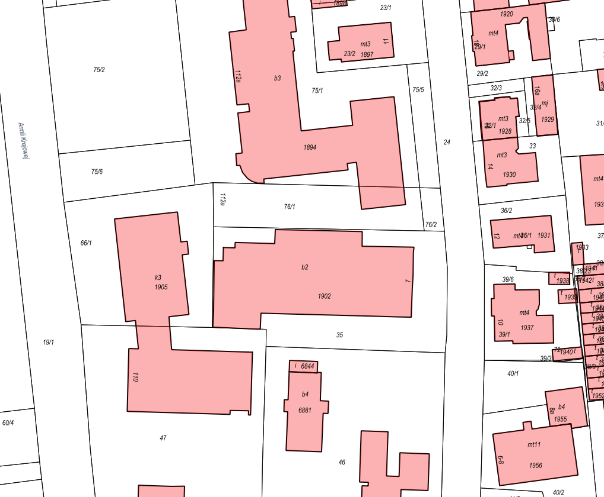 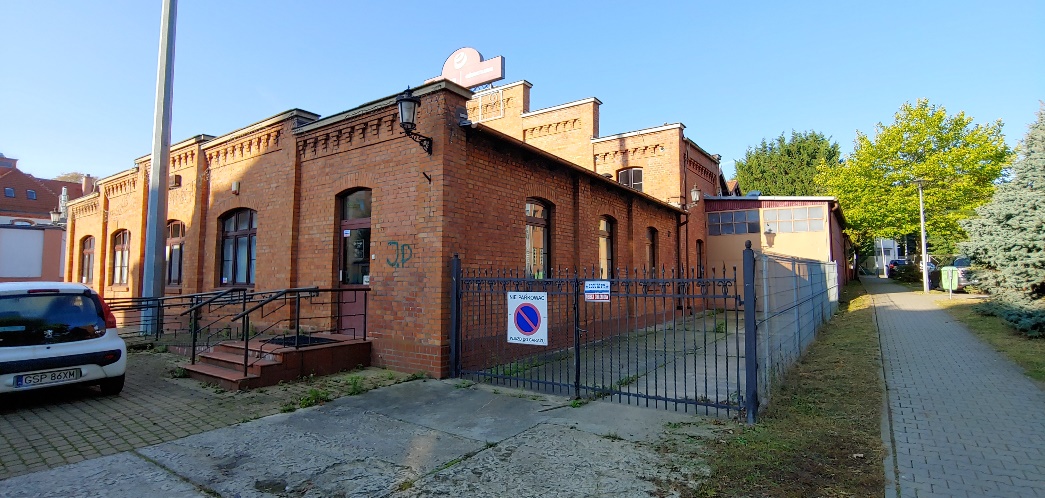 Warunkiem przystąpienia do przetargu jest:złożenie pisemnej oferty zawierającej:imię, nazwisko i miejsce zamieszkania albo firmę i siedzibę oferenta,datę sporządzenia oferty,oferowaną cenę za nabycie praw do Nieruchomości, nie mniejszą od Ceny Wywoławczej i sposób jej zapłaty,podpis oferenta.załączenie do oferty pisemnego oświadczenia o zapoznaniu się z Regulaminem Przetargu oraz stanem prawnym, technicznym nieruchomości i akceptacji stanu nieruchomości oraz Regulaminu przetargu bez zastrzeżeń.Załączenie - w przypadku oferentów będących przedsiębiorcami - aktualnego wyciągu z właściwego rejestru lub innego dokumentu urzędowego, z którego wynika status prawny oferenta, sposób reprezentacji, a także imiona i nazwiska osób uprawnionych do jego reprezentacji – wystawiony nie wcześniej, niż na trzy miesiące przed upływem terminu składania ofert, względnie pełnomocnictwo do reprezentacji, jeżeli osoba reprezentująca nie jest ujawniona we właściwym rejestrze. aktualne zaświadczenie właściwego naczelnika urzędu skarbowego potwierdzające, że oferent nie zalega z opłacaniem podatków, lub zaświadczenie, że uzyskał przewidziane prawem zwolnienie, odroczenie lub rozłożenie na raty zaległych płatności lub wstrzymanie w całości wykonania decyzji właściwego organu - wystawione nie wcześniej niż 3 miesiące przed upływem terminu składania ofert,aktualne zaświadczenie właściwego oddziału Zakładu Ubezpieczeń Społecznych potwierdzające, że oferent nie zalega z opłacaniem składek na ubezpieczenia zdrowotne i społeczne, lub potwierdzenie, że uzyskał przewidziane prawem zwolnienie, odroczenie lub rozłożenie na raty zaległych płatności lub wstrzymanie w całości wykonania decyzji właściwego organu - wystawione nie wcześniej niż 3 miesiące przed upływem terminu składania ofert; ewentualnie zaświadczenie o nie figurowaniu w Centralnym Rejestrze Płatników ZUS.wpłacenie kwoty wadium na konto w Banku PEKAO SA o numerze Rachunek bankowy PEKAO S.A. 39 1240 1239 1111 0010 1371 6803 przed upływem terminu składania oferty oraz dołączenie dowodu wpłacenia wadium do oferty.Oferty w języku polskim, należy składać w zamkniętych, nieprzeźroczystych kopertach, na adres ENERGA Centrum Usług Wspólnych Sp. z o.o.  Al. Grunwaldzka 472A, 80-309 Gdańsk z dopiskiem „Oferta przetargowa na zakup nieruchomości w Sopocie ul. A. Grottgera 7 - do rąk własnych Izabeli Kowalewskiej”, za pośrednictwem poczty, poczty kurierskiej lub osobiście, w terminie do dnia 04 lutego 2020 roku do godz.15.00 Rozstrzygnięcie przetargu pisemnego nastąpi w siedzibie Energa Centrum Usług Wspólnych Spółka z o.o. do dnia 04 kwietnia 2020r.Energa Centrum Usług Wspólnych Sp. z o.o. z siedzibą w Gdańsku zastrzega sobie prawo odwołania lub unieważnienia Przetargu, odwołania bądź zmiany Regulaminu przetargu*, a także zamknięcia przetargu bez dokonania wyboru i podania przyczyny – w każdym czasie.Przed przystąpieniem do przetargu należy zapoznać się z Regulaminem przetargu**,  zamieszczonym na stronach internetowych:bip.energa.pl/nieruchomosci https://energa-cuw.pl/nieruchomosci-ogloszeniaDodatkowych informacji udziela: Izabela Kowalewska, M +48 665 616 544, izabela.kowalewska@energa.pl*W dniu 10 grudnia 2019 uległy zmianie zapisy Regulaminu przetargu.**W dniu 30 stycznia 2020 uległo zmianie Ogłoszenie o przetargu (zmiana numeru konta wpłat wadium).